 Даваме своя принос 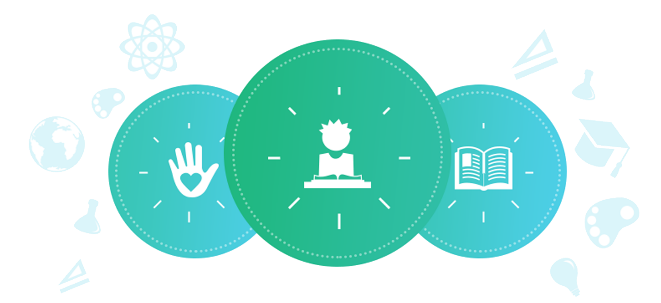 Клас: 9ти Учениците ще определят кои са техните лични причини да даряват, ще направят преглед на особеностите и нуждите на общността, ще наберат средства за благотворителен проект и ще създадат комисия за безвъзмездно отпускане на средства, която ще определи получателите на сумите за подпомагане.Продължителност: четири занятия от 40 минутиЦели: Учениците ще:Придобият разбиране за лична мотивация за даряване и описват причините, поради които младежите полагат доброволен труд;Анализират приноса към общността и държавата на благотворителността, извършвана от подрастващите;Се научат да определят нуждите в общността и да използват предварително събрана информация, свързана с „човешкия фактор“ в мястото, където е тяхната общност. Материали: „Десетте най-често срещани причини за доброволчество сред подрастващите“ (Приложение 1), материал за подготовка на учителя;„Профил на американските тийнейджъри“ (Приложение 2), материал за подготовка на учителя;Приложение 3 „Как се провежда делова среща“.Предварителна подготовка:В края на предходния час, който имате с учениците, им възложете за домашно да разгледат страницата на платформата TimeHeroes (Тайм Хироус) и да си запишат на лист какво би ги мотивирало да се включат в една от тези каузи и защо. https://timeheroes.org/ Добре е да имате предварителен разговор с директора на училището и да получите от него разрешение за предстоящите по този урок дейности.Инструкции: Урок 1:В началото на часа обсъдете наименованието на платформата Тайм Хироус (Рицари/герои на времето). Поговорете за това, че времето е един от най-ценните ресурси за съвременния човек. Да дариш от времето си често е по-ценно отколкото да дариш пари или дрехи. Помолете ги да обсъдят защо младите хора трябва да полагат доброволен труд. С помощта на „Десетте най-често срещани причини за доброволчество сред подрастващите“  (Приложение 1 - материал за учителя!) обяснете, че има поне десет основателни причини за доброволчество сред подрастващите:Придобиване на трудов опитПодобряване на здравословното състояние и самооценкатаПринос за задоволяване на нуждите на общносттаПрием в колежЗапознанство с нови хора и съдаване на приятелства и полезни контактиУсвояване на нови умения и развитие на способностите Положителна енергия и надеждаПревръщане на света в по-добро място Личностно развитиеЗабавление!След като обсъдите десетте най-често срещани подбуди, помолете учениците да да извадят подготвените у дома листове и да добавят всяка от изброените по-горе десет подбуди, която би могла да ги мотивира да станат млади доброволци. Съберете листчетата и ги оставете настрана до края на урока. Помолете учениците да запишат числата от 1 до 6 в тетрадките си или върху празен лист хартия. Кажете им, че ще имат възможност да проверят представите си за тийнейджърите и филантропията. Задайте шестте въпроса по-долу и помолете учениците да записват предположенията си за верните отговори: (ЗАБЕЛЕЖКА: Всички въпроси се отнасят за Съединените щати към 90-те години на 20-ти век, но са полезна отправна точка и дават ориентир):Най-голям е процентът на тийнейджърите-доброволци в следните области: a) развлекателни дейности; б) религия; в) околна среда; г) младежко развитие; д) образование.Вярно или грешно: Безплатното гледане на деца се счита за филантропия.Вярно или грешно: През 90-те години на 20 век по-малко от  50% от тийнейджърите в САЩ са се занимавали с доброволческа работа.Вярно или грешно: Тийнейджърите отделят за доброволчески дейности средно три часа седмично.Вярно или грешно: По-често доброволци стават 17-годишните, отколкото 13-годишните. Вярно или грешно: Сумите, на които се равнява приносът от доброволческата работа на тийнейджърите, са от порядъка на милиони долари годишно.Отговори (отново, отговорите са валидни за американските младежи, но биха дали повод за дискусия)1. Религия (16,3%), развитие на младежта (13,4%), неформални групи (13%), образование (12,6%).2. Грешно3. Вярно4. Вярно5. Вярно6. Вярно, през 1995 г. приносът на тийнейджърите е бил над  9, 5 милиона долара.Сравнете това, което научиха за американските тийнейджъри с впечатленията си за доброволчеството сред българските младежи. Попитайте:Били ли са доброволци и за каква кауза?Има ли техни приятели, които са били доброволци?Кои каузи най-много привличат тях и приятелите им?Говори ли се у нас за доброволчество сред подрастващите? Урок 2:Припомнете дискусията от предишния час и попитайте учениците дали с оглед на това кое е най-добро за тях и за общността си заслужава да се помисли за участие на класа в някаква доброволческа дейност. Оставете на класа две или три минути да обсъди идеи за ползите и недостатъците от участието в благотворителна дейност. Обяснете на учениците, че ако решат да участват в  доброволческа дейност, ще трябва да вземат съвместно решения като група. Когато трябва да се вземат решения, от полза за всички е да има процедура, която да дава възможност на участниците спокойно да решават, като се съобразяват с мнението на всички присъстващи. Раздайте копия от материала “Как се провежда бизнес среща” (Приложение 3) и разяснете представената в него информация.След като учениците са наясно с информацията, дайте началото на „среща“, за да могат учениците да практикуват прилагането на процедурата. Дайте следните насоки. Цел: ВЗИМАНЕ НА РЕШЕНИЕ: Учениците трябва да вземат решение за бърз начин за набиране на средства, които да използват за своя благотворителен проект. ПРЕПОРЪКИТЕ за инициативата за събиране на средства са следните:да е кратка, за предпочитане в рамките на един ден, като планирането може да отнеме и няколко дни;целият клас да участва в планирането и изпълнението;да е с потенциал да набере поне 100 лева;да не попречи на учебния процес;да бъде одобрена от учителите и училищното ръководство.*(Възможни проекти: събиране на бутилки от безалкохолни напитки, продажба на училищни или автомобилни стикери, танцова забава, ходене или бягане за норматив, срещу който се внася определена сума, продажба на различни печени хлебни или сладкарски изделия, кинопрожекция с продажба на храна и напитки, продажба на храна и напитки на местно спортно събитие и др.) Помолете за доброволци от учениците, които да играят ролята на председател и секретар (може да се редуват и няколко ученици). Обявете какъв е “проблемът”, който ще се решава на срещата. Помолете учениците да използват насоките от Приложение 3: „Как се провежда бизнес среща“, за да я проведат. Упражнението продължава, докато учениците не изберат коя ще е инициативата за набиране на средства, която ще осъществят.Класът се разделя на групи, за да направи проучване на конкретни каузи или организации в общността или да реши да дари средствата на местната обществена фондация с препоръка за конкретна кауза, за която да бъдат използвани.Урок 3:Урокът е практически и се състои в осъществяване на планираното събитие. Възможно е да се наложи предварителна подготовка за събитието. Оставете време и за провеждането на събитието.Урок 4:Обявете резултата от набирането на средства, поздравете учениците за постигнатия резултат и оценете какво са научили от инициативата. Поканете учениците да споделят впечатленията си от работата и от реакцията на околните.Обявете, че свиквате отново класа за среща, като този път той ще изпълнява функцията на комисия за разпределяне на безвъзмездни средства със свой председател и секретар, чиято роля се изпълнява от ученици по желание. Проведете срещата съгласно насоките в Приложение 3: „Как се провежда бизнес среща“, като на нея учениците трябва да решат на кого ще отпуснат безвъзмездно средства от набраната сума. Като начало е добре учениците да опишат целите на проекта и въздействието му върху общността. От решението на учениците (и от размера на събраната сума) ще зависи дали парите ще се разпределят към едно или повече места. Всяка група, която е направила проучване на коя организация трябва да се дадат средствата трябва да убеди целия клас чрез кратки петминутни презентации защо организациите, на които са се спрели, се нуждаят от ресурси (пари) и да обяснят как финансирането на дадена организация ще допринесе за общото благо. След като приключат презентациите, направете избор като следвате установения с правилника ред.Разпределете частните средства в качеството си на комисия за разпределяне на безвъзмездни средства. Може да напишете писмо до избраната организация и или да поканите представител в някой от следващите часове, за да му връчите дарението, или да организирате посещение в организацията в някой от следващите дни, за да го направите. Обсъдете с учениците кое би било от по-голям интерес за тях.   Помолете учениците да оценят доколко успешен е бил благотворителният проект, като определят резултатите от общественополезната дейност. В какво се изразява наученото чрез това занимание за общността и потенциала на тийнейджърите за принос в сферата на филантропията? Раздайте на учениците листовете от упражнението през първото занятие и коментирайте как нещата са се променили сега. Коментирайте.БиблиографияМладежите харесват ролята на доброволци и обичат да помагат: http://www.ngobg.info/bg/documents/Нови аспекти на доброволчеството – проучване на нагласите сред действащи доброволци в България http://www.ngobg.info/bg/documents/49/1266___01.pdf ПриложенияПриложение 1Десетте най-често срещани причини за доброволчество сред подрастващите10.	Придобиване на трудов опитОпитът като доброволец стои много добре в автобиографията. Освен това работата, която вършите, може да Ви спечели работно място със сходни задължения.9.	Подобряване на здравословното състояние и самооценкатаДоказано е, че когато помагаме на другите, това намалява стреса за нас, носи ни надежда и повишава самооценката ни.8.	Принос за задоволяване на нуждите на общносттаДа помагаме на хората да се научат да четат, да си осигуряват храна от първа необходимост, облекло, подслон или обзавеждане, е от огромно значение! Независимо дали проектът е за засаждане на дърво или за обучение на подрастващите, общността ще изглежда и бъде по-добра.7.	Прием в колежВ днешно време колежите и университетите предпочитат кандидати, които имат нещо повече от високи оценки. Те търсят всестранно развити личности, полагали доброволен труд за положителна промяна в общността си.6.	Запознанство с нови хора и създаване на приятелства и полезни контактиКогато работите с други хора, ги опознавате наистина добре и се сприятелявате с тях. Освен това възрастните в организациите, за които извършвате доброволческа дейност,  могат да Ви насочат към чудесни възможности и да Ви дадат така необходимата препоръка за работа или за прием във висше учебно заведение. 5.	Усвояване на нови умения и развитие на способностите Независимо дали предпочитате да се занимавате с компютри, с деца или с възрастни хора, Вашите интереси могат да се развият чрез доброволческа работа.4.	Положителна енергия и надеждаТочно както неорганизираното добротворчество, енергията и усилията, вложени в доброволческа работа, оказват положително въздействие върху цялата общност.  3.	Превръщане на света в по-добро място Ако виждате в своята общност проблеми, на които според Вас трябва да се обърне внимание, направете нещо. Когато помагате като доброволец, Вие наистина допринасяте за положителна промяна и за това светът да бъде едно по-добро място.2.	Личностно развитиеЧрез поемането на нови отговорности ще научите повече за хората и живота.1.	Забавление!Работата като доброволец ще донесе смях и усмивки в живота Ви.Приложение 2ПРОФИЛ НА АМЕРИКАНСКИТЕ ТИЙНЕЙДЖЪРИТийнейджъри-доброволци във:Развлекателни дейности, възрастни – 6,4%Изкуства – 6,4%Публична/Обществена полза – 3,7%Във връзка с работното място – 2,5%Други – 4,6%Религиозни – 16,3%	Развитие на младежта – 13,4%Здравеопазване – 6,5%Социални услуги – 7,1%Околна среда – 8,4%Образование – 12,6%Неформални – 13%*„Други“ означава международни и политически организации, частни/обществени фондации и други образувания.Американските тийнейджъри Профил на американските тийнейджъриИзточник: Volunteering and Giving Among American Teenagers 1996, published by INDEPENDENT SECTOR (Доброволчеството и дарителството сред американските тийнейджъри – 1996 г., публикация на „НЕЗАВИСИМ СЕКТОР“)Материали за доброволчеството в БългарияМладежите харесват ролята на доброволци и обичат да помагатhttp://www.ngobg.info/bg/documents/63% от младите хора, участвали като доброволци в организираните мероприятия в рамките на проекта, са имали като основна мотивация, за да дарят безвъзмездно времето и усилията си, желанието да помагат на хората. 49% са посочили и личния им интерес към темата за превенция на злоупотребата с алкохола и последващо шофиране. Едва на трето място с 39% идва стремежа да се придобият умения с потенциално бъдещо приложение в професионалния живот. Останалите възможни отговори са били посочени от по-малко от ? от участвалите доброволци. Това стана ясно от оценката на проекта, която беше представена от г-н Аксел Дрюар, Президент на Европейския младежки форум за пътна безопасност към Европейската комисия. В нея е изследвана обратната връзка от 121 доброволци, участвали в обществено полезни акции в неговите рамки в България и Белгия. Изследването разкрива и други много интересни факти като: - 89% от доброволците обсъждат в приятелските си кръгове рисковото поведение на пътя; - 70% от доброволците са говорили лично за разглежданата проблематика с по над 50 човека в рамките на деня, в който са осъществявали кампанията; - 99% от доброволците препоръчват добрата практика от проекта да бъде разпространена и използвана и в останалите страни-членки на Европейския съюз; - 96% от доброволците биха се включили отново в подобна кампания; - 57% от доброволците предпочитат да участват в еднократни акции, докато 43% от тях биха се включили в дългосрочни кампании. От особен интерес на организаторите на проекта от „Отворена Младеж“ е, че: - концепцията на кампаниите е отговорила на очакванията на 95% от доброволците; - еднодневното обучение на доброволците преди включването им, е било достатъчно, за да могат 94% от тях да се включат безпроблемно в провежданите дейности. 24% от тях посочват обучението и като най-интересната част от проекта. - подкрепата от страна на организаторите се оценява положително от 99% от доброволците; - 39% от доброволците посочват инструментите (симулатор, алкоочила) като най-интересни за посетителите. 26% ги посочват като най-интересни и за самите тях. - 79% от доброволците дават цялостна оценка на проекта от 5 по петобална скала. Останалите 21% дават оценка 4. Проект „Бъди доброволец! … чрез пътна безопасност“ на сдружение „Отворена Младеж“ е единственият одобрен проект за България в рамките на инициативата на Европейския съюз „Европейската година на доброволчеството 2011“. В неговите рамки през 2011 година беше осъществена кампания „Избери своя път“ в десет областни града: София (9 септември), Перник (12 септември), Видин (15 септември), Монтана (18 септември), Враца (21 септември), Благоевград (24 септември), Кюстендил (27 септември), Пазарджик (30 септември), Кърджали (03 октомври) и Хасково (06 октомври), заедно с две еднократни акции в Грамада, България (25 август) и Золдер, Белгия (03 септември). Пълна информация за проекта е качена на: http://roadsafetyvolunteers.open-youth.orgИзследване на доброволчеството в БългарияРегистрирани участници: 2943 души Валидни регистрации: 2908 броя респонденти без доброволчески опит: 182 душиРазпределение на респонденти по възрастЗащо има малко доброволци в България?* - първата цифра е за мъже, втората за жениПриложение 3Как се провежда работна срещаПримерен дневен ред1. Призив за спазване на реда и поименно извикване на всеки от присъстващите.2. Прочитане на протокола(Последвано от евентуални корекции) 3. Доклади на служителите, Управителния съвет и постоянните комисии (Те правят предложения, които събранието следва да разгледа.)4. Доклади на специални комисии (Те могат да внесат за разглеждане от събранието предложение за    изпълнение на техни препоръки)5. Висящи въпроси(Тук се включват всички недовършени,  отложени или внесени за разглеждане по време на предходна среща въпроси. Протоколът, който секретарят е съставил, ще помогне на председателя да включи тези въпроси в дневния ред.)6. Нововъзникнали въпроси(Те могат да бъдат внесени за разглеждане от председателя и от всеки от присъстващите членове. Към тази част на дневния ред се отнасят всякакви съобщения, информационни въпроси и изказвания.)7. Прекъсване(Предложение за прекъсване може да се направи по всяко време на срещата. Ако участниците не са съгласни да има прекъсване, заседанието продължава.)Опростен правилник1. Въпросите се разглеждат от събранието един по един.2. Всеки поставен за разглеждане въпрос подлежи на свободно и всестранно обсъждане. 3. Всички участници имат равни права да бъдат изслушани.4. Всички коментари се отправят към председателя, за да се избегне превръщането на противоположните мнения в повод за лични нападки.5. Правата на малцинството трябва да се зачитат, но трябва да се изпълнява волята на мнозинството.6. След като се вземе дадено решение, то трябва към него трябва да се придържа цялото събрание.Процедура за разглеждане на предложение1. Вземане на думата:Изчакайте последният говорещ да приключи изказването си;Вдигнете ръка;Изчакайте, докато председателят Ви даде думата.2. Внасяне на предложение:Говорете ясно и по същество (кратко);Когато представяте предложението си, използвайте утвърдителни изречения; Например: „Прадлагам да…“ вместо „Предлагам да не…“;Избягвайте личните нападки и се придържайте към темата;3. Изчакайте, за да видите дали някой ще подкрепи Вашето предложение.4. Някой от присъстващите следва да подкрепи предложението Ви с думите „Подкрепям предложението…“ или председателят да попита дали предложението се подкрепя.5. Ако никой не подкрепи предложението Ви, то отпада.6. Председателят обявява предложението Ви.Думите на председателя: „Има внесено и подкрепено предложение за…“. Така предложението се представя на вниманието на участниците за разглеждане.Участниците в събранието провеждат дебат относно предложението или направо пристъпват към гласуване.След като председателят представи предложението пред участниците, то вече е официално и не можете да го променяте без съгласието на участниците.7. Аргументиране на предложениетоМоментът да говорите в защита на предложението си е именно тук, а не когато го представяте;Вносителят на предложението винаги говори първи;Всички коментари и целият дебат се адресират към председателя с думите: „Г-н председателю…“Вносителят на предложнието взема повторно думата само след като са се изказали всички желаещи или по покана на председателя.Поставяне на въпроса за гласуване от участниците:Председателят задава въпроса: „Готови ли сте за гласуване по този въпрос?“Ако няма желание за допълнително обсъждане, се пристъпва към гласуване;Може да се направи предложение „да се пристъпи към приключване на разглеждането на въпроса“ (да се прекрати обсъждането и да се гласува), ако дебатът не отбелязва видим прогрес. Вносителят на предложението трябва да получи думата от председателя, а предложението му трябва да бъде подкрепено и да получи гласовете на две трети от участниците, за да се прекрати дебата. Гласуване на предложениятаИма пет различни начина на гласуване.1. Устно общо гласуване: Председателят моли всички, които са „за“ предложението, да извикат „да“, а тези, които са против – „не“. Всеки участник може да направи педложение за точно преброяване на гласовете.2. Гласуване чрез поименен вот – при съобщаване на името му, всеки участник отговаря с „да“ или „не.“ Този вид гласуване се използва, когато е необходимо да се документира как е гласувал всеки.3. С консенсус: Ако вероятността дадено предложение да бъде оспорено е минимална, председателят казва: „Ако никой не възразява…“. Мълчанието на участниците изразява тяхното съгласие. Ако някой заяви: „Аз съм против…“, предложението трбява да се гласува.4. Гласуване чрез ставане на крака или вдигане на ръка – когато резултатите от общото устно гласуване са под въпрос, председателят може да помоли участниците да вдигнат ръка или да се изправят. Не се извършва точно преброяване на гласовете.5. Гласуване с бюлетина: Участниците записват гласовете си на хартия. Този метод се използва, когато е необходимо да се запази тайната на гласуването.Американските тийнейджъри Американските тийнейджъри Американските тийнейджъри Процент на тийнейджърите от цялото население59,3%60,6%Средно часове на седмица за доброволец3,5 ч.3,2 ч.Изчислена стойност в местна валута1 065 000967 000Процент на доброволците спрямо общото население7,7 млрд. щатски долара7 млрд.12-годишни59,3%60,6%13-годишни58,6%57,2%14-годишни57,5%56,8%15-годишни57,4%61%16-годишни60,5%65,4%17-годишни57,1%62,9%Принос на тийнейджърите (в щатски долари)65,1%60,3%Процент от общото население*9,3 млн. щатски долара10,2 млн. щатски долара12-годишни41,4%49,9%13-годишни41,3%51,4%14-годишни41,3%51,6%15-годишни43,9%47,4%16-годишни48,3%48,8%17-годишни31,9%52,1%41%48,9%Възраст, годиниБрой респондентиПроцент14-192789.5620-2569123.7626-3064822.2831-4087029.9241-502899.9451-601043.58над 60280.96ОБЩО2908100доброволчеството не се насърчава от семейството,39:31*липсват механизми за свързване на нуждаещите се и желаещите да помогнат26:34доброволчеството се счита за загуба на време,29:21хората са отчуждени - липсва съпричастност51:44в медиите липсват добри примери за доброволчество14:15има негативни спомени от времето на „принудителния доброволен труд“ преди 1989г5:5религиозните институции не мобилизират достатъчно хората4:2училищата не възпитават в доброволчески дух27:28хората не разбират колко полезен е всеки отделен човек32:30няма правила за защита и насърчаване на доброволчеството17:23хората са бедни и не могат да работят безвъзмездно23:19работодателите не одобряват отсъствие заради доброволчество14:18доброволческия стаж не е предимство при намиране на работа8:12в България много хора имат нужда от помощ а не да помагат на други12:9нормално е доброволците да не са висок процент4:5